新（修正後）旧（修正前）別紙６　既存土質調査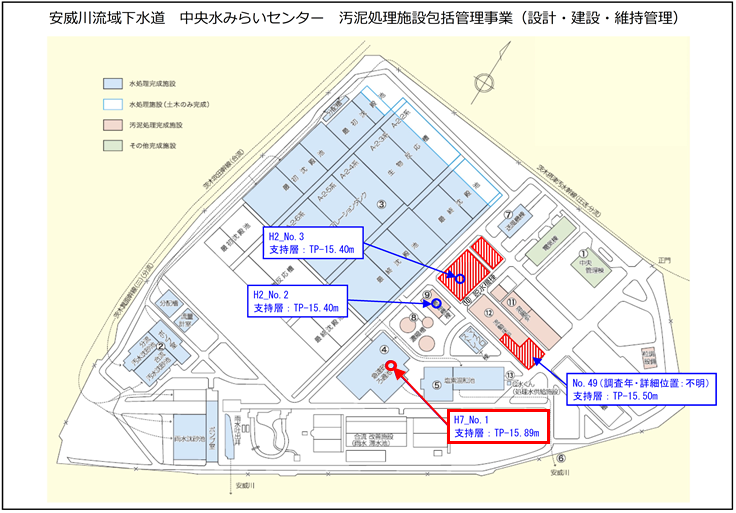 別紙６　既存土質調査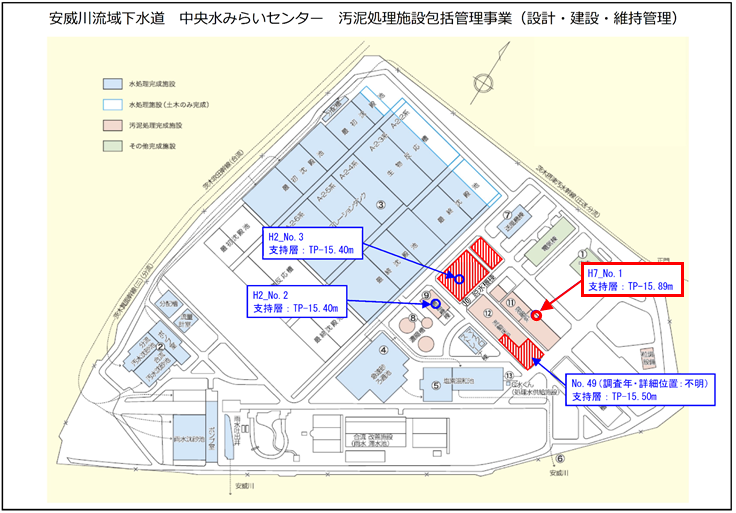 別紙６　既存設備との取り合い１２．受変電設備図　焼却炉棟２階電気室配置図電気室　機器一覧表別紙６　既存設備との取り合い１２．受変電設備図　焼却炉棟２階電気室配置図電気室　機器一覧表